Faculty of ScienceSchool of Mathematical and Physical Sciences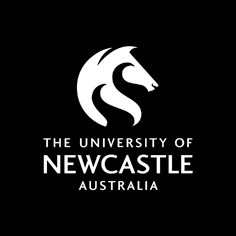 STAT Honours Course:  Distribution CallaghanSemester 1 - 2020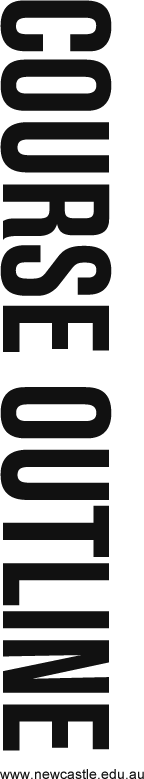 CRICOS Provider 00109JCRICOS Provider 00109JOVERVIEWCRICOS Provider 00109JCRICOS Provider 00109JCONTACTSCONTACTSCONTACTSCourse CoordinatorCallaghanDr Robert KingSR 1.134921 5548Robert.king@newcastle.edu.auConsultation: TBACallaghanDr Robert KingSR 1.134921 5548Robert.king@newcastle.edu.auConsultation: TBATeaching StaffDr Robert KingDr Robert KingSchool OfficeSchool of Mathematical and Physical SciencesSR233, Social Sciences Building Callaghan+61 2 4921 5515 (MATHS)+61 2 4921 5513 (PHYSICS & STATISTICS)Science-MAPS-Admin@newcastle.edu.au9am-5pm (Mon-Fri)School of Mathematical and Physical SciencesSR233, Social Sciences Building Callaghan+61 2 4921 5515 (MATHS)+61 2 4921 5513 (PHYSICS & STATISTICS)Science-MAPS-Admin@newcastle.edu.au9am-5pm (Mon-Fri)SYLLABUSSYLLABUSSYLLABUSCourse ContentLocation & ScaleShapeMeasures of shape – Moments, L-Moments, Quantile-basedCharacterisation of distributionsWell-known distributions, continuous and discreteSystems of distributionsQuantile Function and density quantile functionQuantile-defined distributionsEstimation methodsLocation & ScaleShapeMeasures of shape – Moments, L-Moments, Quantile-basedCharacterisation of distributionsWell-known distributions, continuous and discreteSystems of distributionsQuantile Function and density quantile functionQuantile-defined distributionsEstimation methodsCourse Learning OutcomesOn successful completion of this course, students will be able to:1. 	Describe distributional shape and characterise distributions;2. 	Use a wide range of distributions and systems of distributions;3. 	Estimate parameters of distributions from data and approximate distributions with other distributions.On successful completion of this course, students will be able to:1. 	Describe distributional shape and characterise distributions;2. 	Use a wide range of distributions and systems of distributions;3. 	Estimate parameters of distributions from data and approximate distributions with other distributions.Course MaterialsOther Resources:We will be using R as the software for describing some of the concepts in the course.  It is available in all university computer labs.  It is strongly recommended that you install it on your own computer.
Recommended Reading:Casella, George and Berger, Roger L. (2002), Statistical Inference, (2 Ed), Duxbury. ISBN 9780534243128Gilchrist, Warren (2000), Statistical Modelling with Quantile Functions, CRC Press ISBN 9781584881742Norman L. Johnson, Samuel Kotz, N. Balakrishnan (1995) Continuous Univariate Distributions, Wiley 0471584959 vol 1, 0471584940 vol 2  519.24 JOHN 1995Norman L. Johnson, (2005) Univariate Discrete Distributions Wiley (available online through library https://library.newcastle.edu.au/record=b3620961~S16 Other Resources:We will be using R as the software for describing some of the concepts in the course.  It is available in all university computer labs.  It is strongly recommended that you install it on your own computer.
Recommended Reading:Casella, George and Berger, Roger L. (2002), Statistical Inference, (2 Ed), Duxbury. ISBN 9780534243128Gilchrist, Warren (2000), Statistical Modelling with Quantile Functions, CRC Press ISBN 9781584881742Norman L. Johnson, Samuel Kotz, N. Balakrishnan (1995) Continuous Univariate Distributions, Wiley 0471584959 vol 1, 0471584940 vol 2  519.24 JOHN 1995Norman L. Johnson, (2005) Univariate Discrete Distributions Wiley (available online through library https://library.newcastle.edu.au/record=b3620961~S16 ASSESSMENTSThis course has 2 assessments. Each assessment is described in more detail in the sections below.ASSESSMENTSThis course has 2 assessments. Each assessment is described in more detail in the sections below.ASSESSMENTSThis course has 2 assessments. Each assessment is described in more detail in the sections below.Late SubmissionsLate SubmissionsThe mark for an assessment item submitted after the designated time on the due date, without an approved extension of time, will be reduced by 10% of the possible maximum mark for that assessment item for each day or part day that the assessment item is late. Note: this applies equally to week and weekend days.Assessment 1 - Assignment (x2)Assessment 1 - Assignment (x2)Assessment 1 - Assignment (x2)Assessment TypeAssessment TypeWritten AssignmentPurposePurposeAssesses understanding of content and communication skills.DescriptionDescriptionThe assignments include questions requiring proofs, derivations, explanations, data analysis and/or codingWeightingWeighting40%Due DateDue DateAssignment 1 in week 3 (20%)
Assignment 2 in week 10 (20%)Submission MethodSubmission MethodIn Class / via emailAssessment CriteriaAssessment CriteriaMarked on correctness, clarity of expression, demonstrated understanding and/or good coding practice.Return MethodReturn MethodIn ClassFeedback ProvidedFeedback ProvidedReturned Work - Feedback due within two weeks from submission. Assessment 2 - PresentationAssessment 2 - PresentationAssessment TypePresentationPurposeAssesses communication skills and encourages independent learningDescriptionAn in-class presentationWeighting20%Due DateWeek 8Submission MethodIn ClassAssessment CriteriaAssessed on the basis of content, and speaking performance.Return MethodIn ClassFeedback ProvidedOral feedback in classAssessment 3 - ExaminationAssessment 3 - ExaminationAssessment TypeTake-home ExaminationPurposeThe final examination is designed to test the individual student's knowledge of the course material and their ability to describe, analyse and hypothesise from this material.  DescriptionTake home examWeighting40%Due DateExam PeriodSubmission MethodTake-Home examAssessment CriteriaMarked on correctness, clarity of expression, demonstrated understanding and/or good coding practice.Return MethodNot ReturnedFeedback ProvidedNo Feedback ADDITIONAL INFORMATIONADDITIONAL INFORMATIONGrading SchemeThis course is graded as follows:*Skills are those identified for the purposes of assessment task(s).AttendanceCommunication MethodsAttendance/participation will be recorded in the following components:Lecture (Method of recording: 2 hours per week for full term)Communication methods used in this course include:Blackboard Course Site: Students will receive communications via the posting of content or announcements on the Blackboard course site.Email: Students will receive communications via their student email account.Face to Face: Communication will be provided via face to face meetings or supervision.Course EvaluationEach year feedback is sought from students and other stakeholders about the courses offered in the University for the purposes of identifying areas of excellence and potential improvement.Academic MisconductAll students are required to meet the academic integrity standards of the University. These standards reinforce the importance of integrity and honesty in an academic environment. Academic Integrity policies apply to all students of the University in all modes of study and in all locations. For the Student Academic Integrity Policy, refer to https://policies.newcastle.edu.au/document/view-current.php?id=35.Adverse CircumstancesYou are entitled to apply for special consideration because adverse circumstances have had an impact on your performance in an assessment item. This includes applying for an extension of time to complete an assessment item.   Apply via email to the course convener in the first instance. Prior to applying you must refer to the Adverse Circumstances Affecting Assessment Items Procedure, available at https://policies.newcastle.edu.au/document/view-current.php?id=236. Important Policy InformationThe 'HELP for Students' tab in UoNline contains important information that all students should be familiar with, including various systems, policies and procedures.© 2021 The University of Newcastle, Australia